Победа на хореографическом конкурсе!16 декабря 2023 года хореографический ансамбль «Феникс» под руководством преподавателя Соколовой В.В. принял участие в III Всероссийском грантовом конкурсе  хореографического искусства «ПРОстранство 2023», который проходил в г. Владивостоке.  Хореографический ансамбль привёз программу из 4 номеров в номинациях «народный» и «эстрадный» танцы. 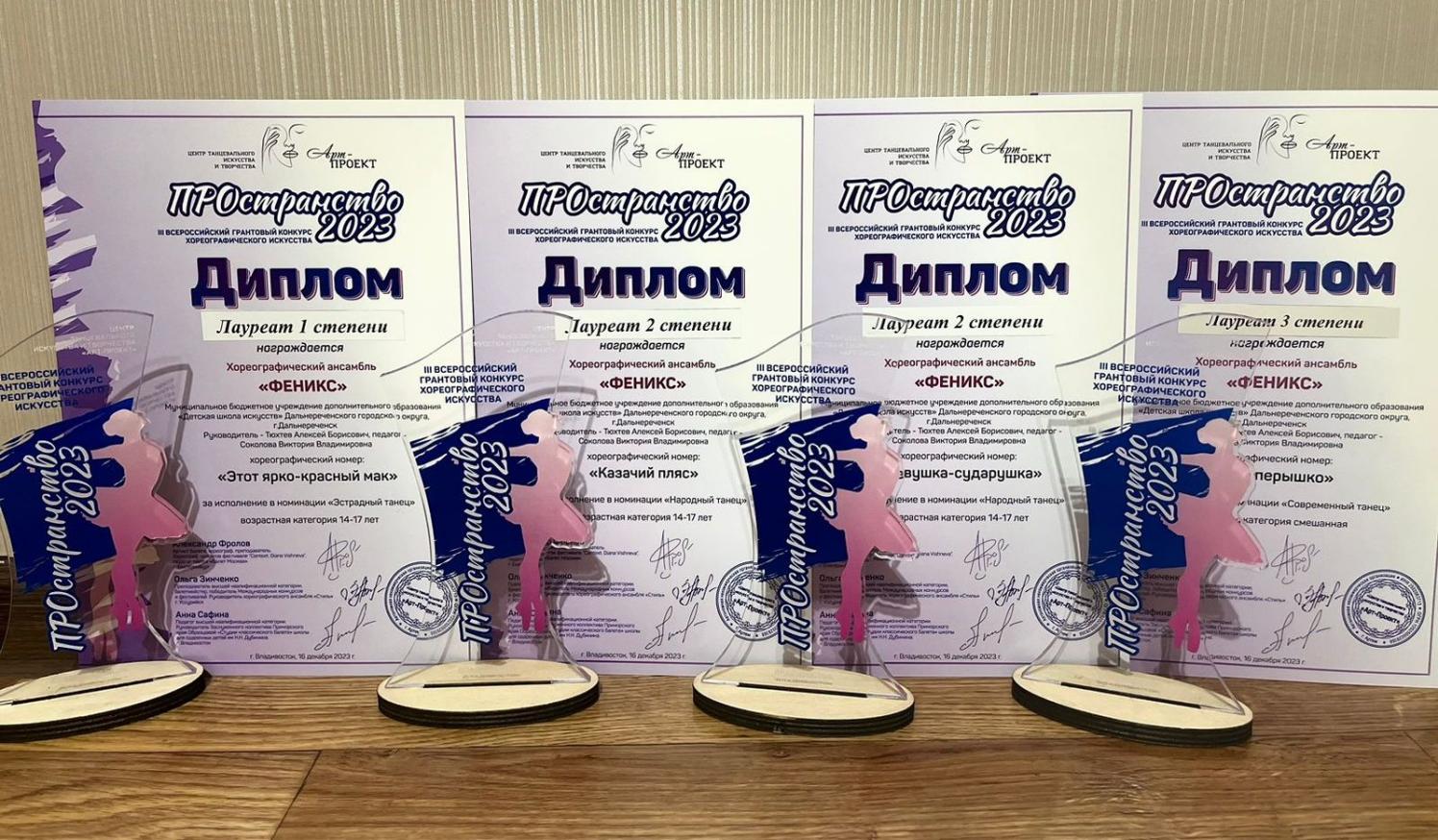 Ребята – участники ансамбля – всегда очень ответственно относятся к подготовке к конкурсу.  Старания ребят и хореографа Соколовой В.В. были по достоинству оценены  жюри. За танцы «Этот ярко-красный мак» получили лауреата 1 степени, «Девушка - сударушка» и «Казачий пляс» - лауреат 2 степени, за танцевальный номер «Лети пёрышко» - лауреат 3 степени.  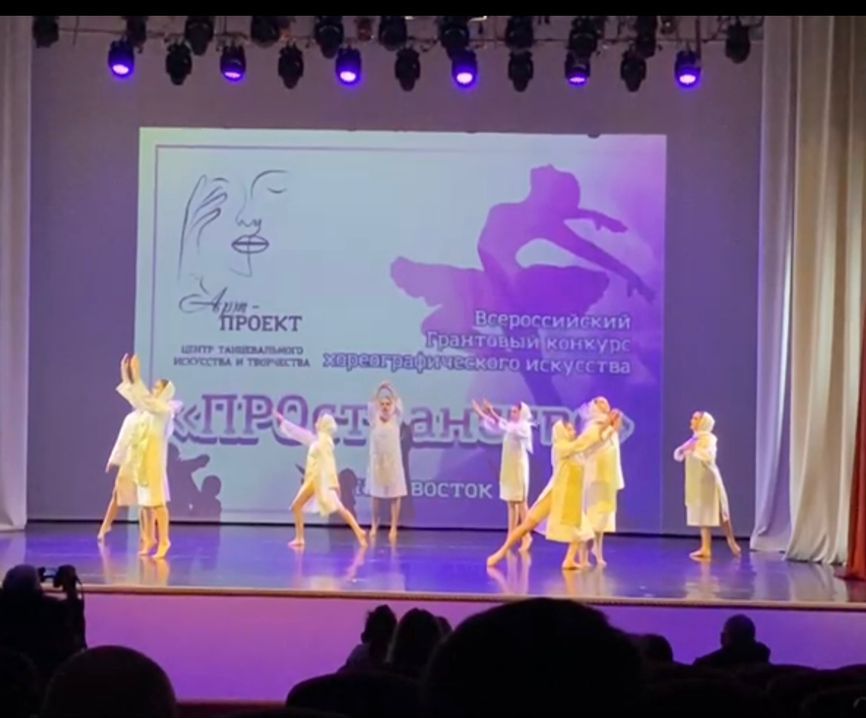 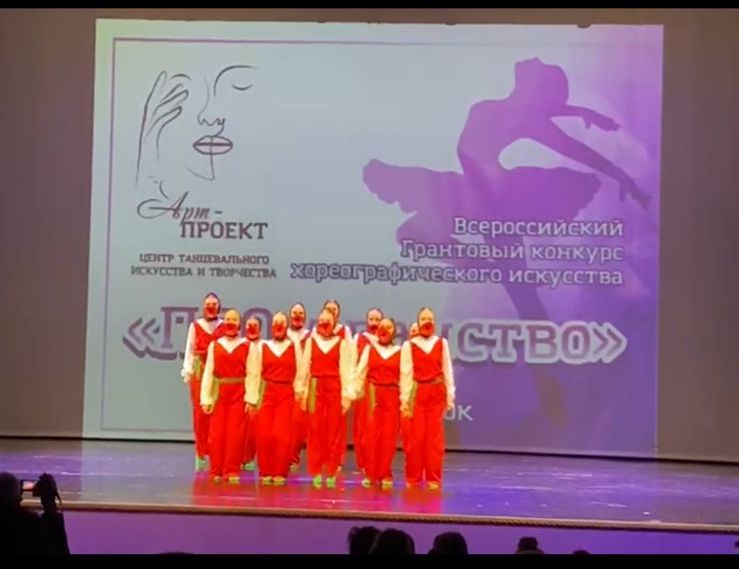 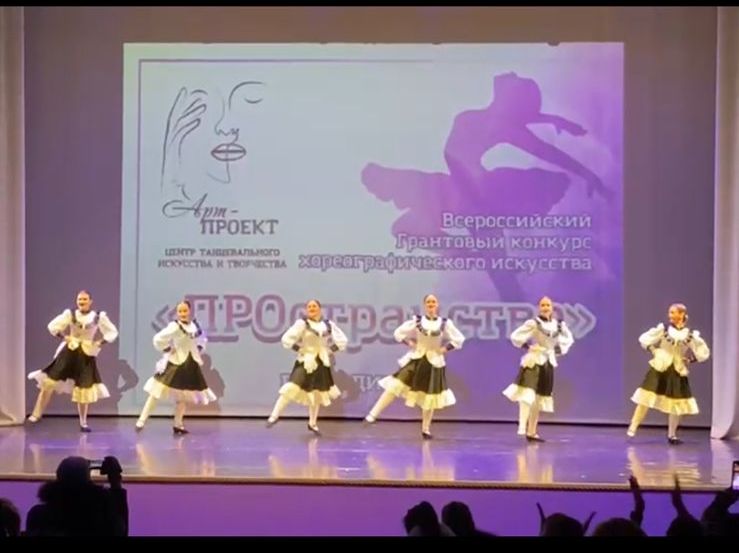 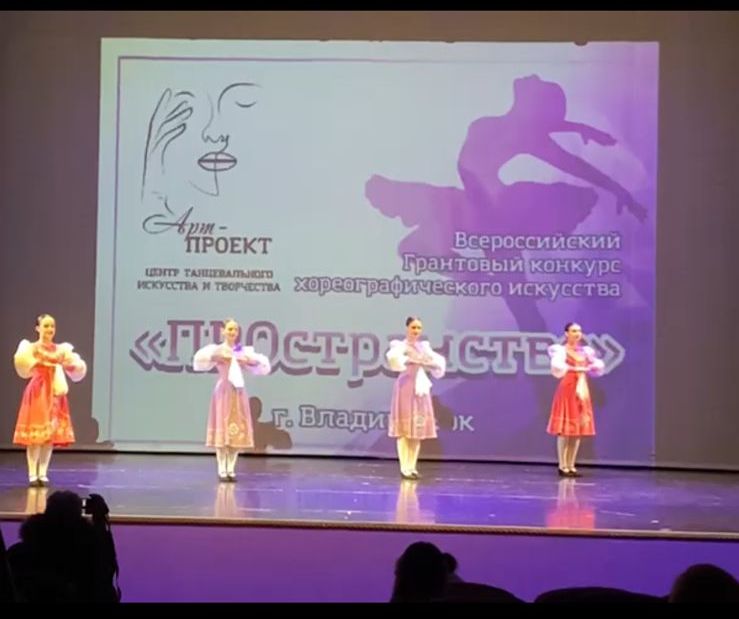 Молодцы ребята! Так держать! Пожелаем молодому хореографу Виктории Владимировне новых творческих побед и вдохновения.Краевой конкурс «Талантливые дети» г. Хабаровск16 декабря состоялся VII открытый краевой конкурс «Талантливые дети» в г. Хабаровске, в котором принял участие учащийся фортепианного отделения Кузьменков Лев преподавателя Артюхова Д.В.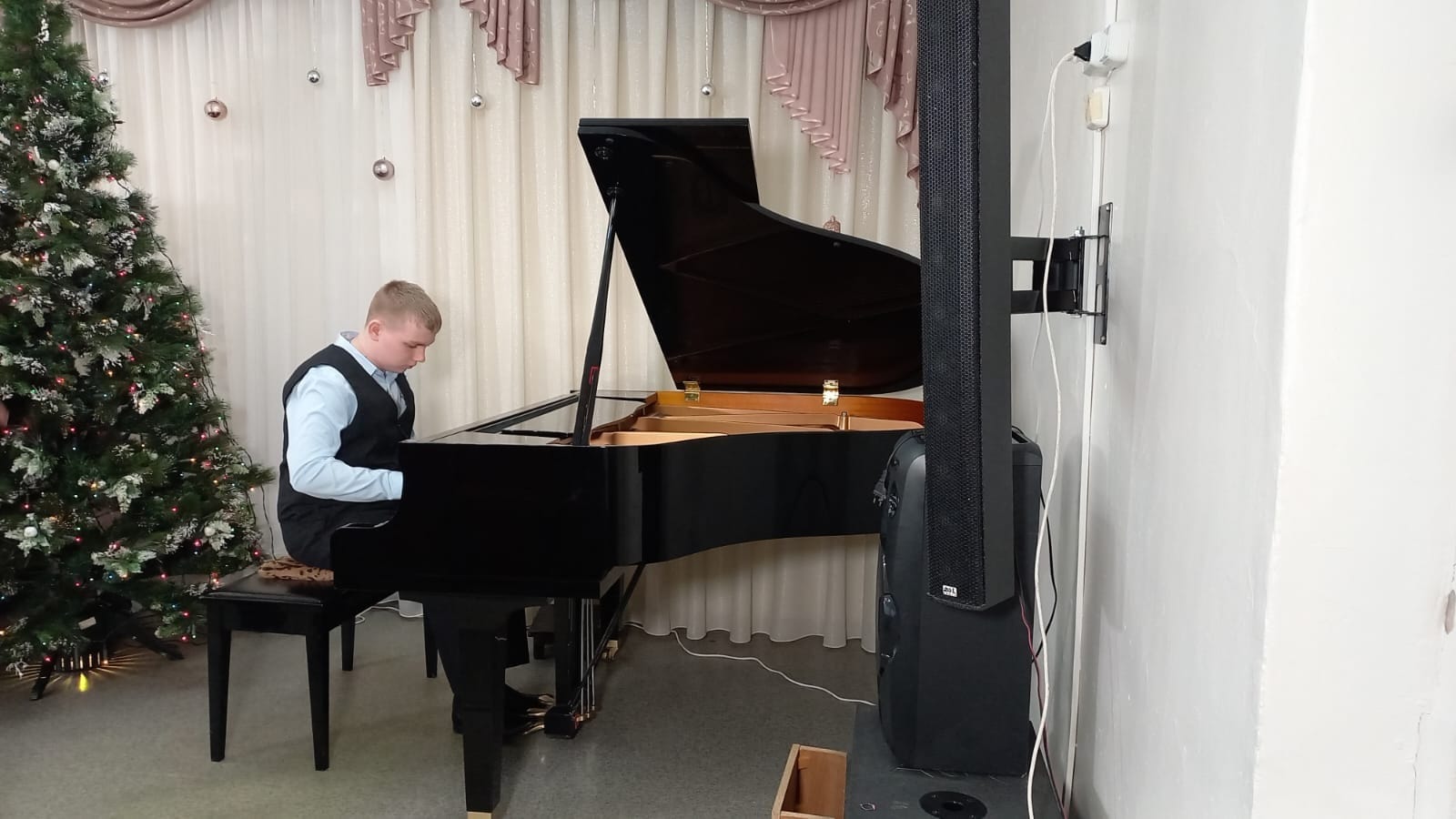 Лев стал дипломантом 1 степени в номинации инструментальное творчество по классу фортепиано.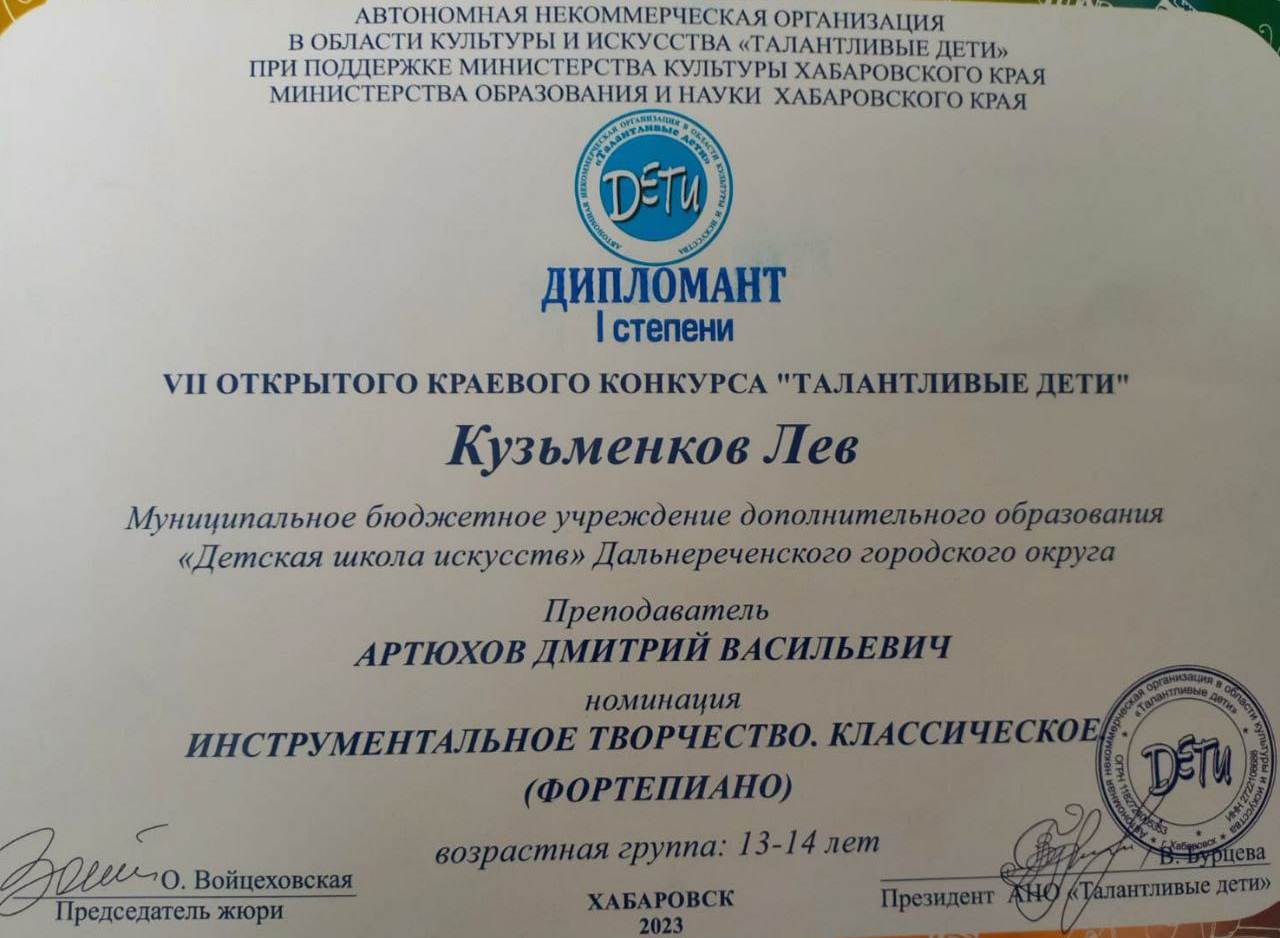 Пожелаем Льву и Дмитрию Васильевичу дальнейших творческих побед. #детскаяшколаискусств#дальнереченск